15 czerwca 2020   klasa 5aTemat: Litry i mililitry.Cele lekcji:Uczeń:- zna definicję litra i mililitra,- zna zależności pomiędzy litrem a mililitrem.Zad.2 str. 242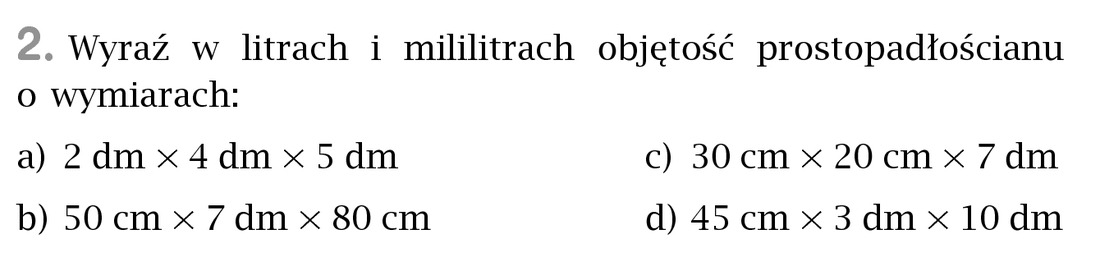 V = 2dm *4dm * 5dm = 40dm3 = 40 l = 40000 mlV = 5dm *7dm * 8dm = 280dm3 = 280 l = 280000 ml50 cm = 5dm,  80 cm = 8dmV = 3dm *2dm * 7dm = 42dm3 = 42 l = 42000 ml30cm = 3dm, 20cm = 2dmV = 4,5dm *3dm * 10dm = 135dm3 = 135 l = 135000 ml45cm = 4,5 dmZad.4 str. 242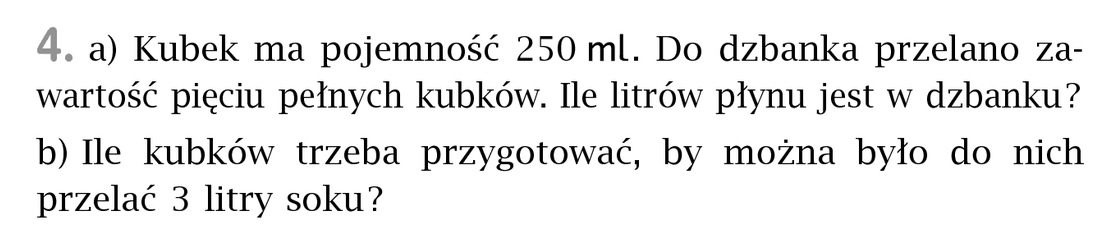 5* 250 ml = 1250ml = 1,25 l3l = 3000ml 3000ml : 250ml = 12 kubkówZad.5 str. 242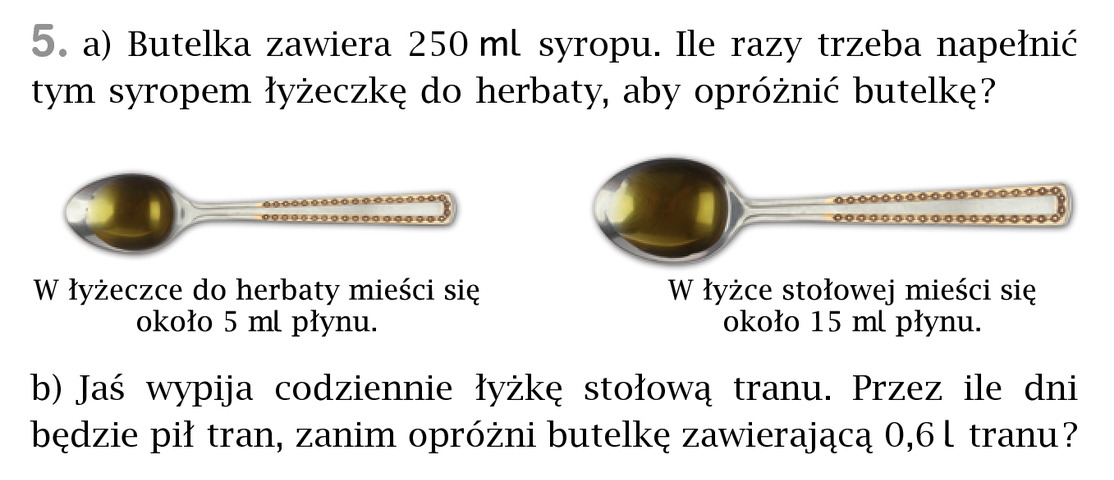 250ml : 5ml = 50 razy0,6 l = 600ml600 ml : 15 ml = 40 dniZad.6 str. 242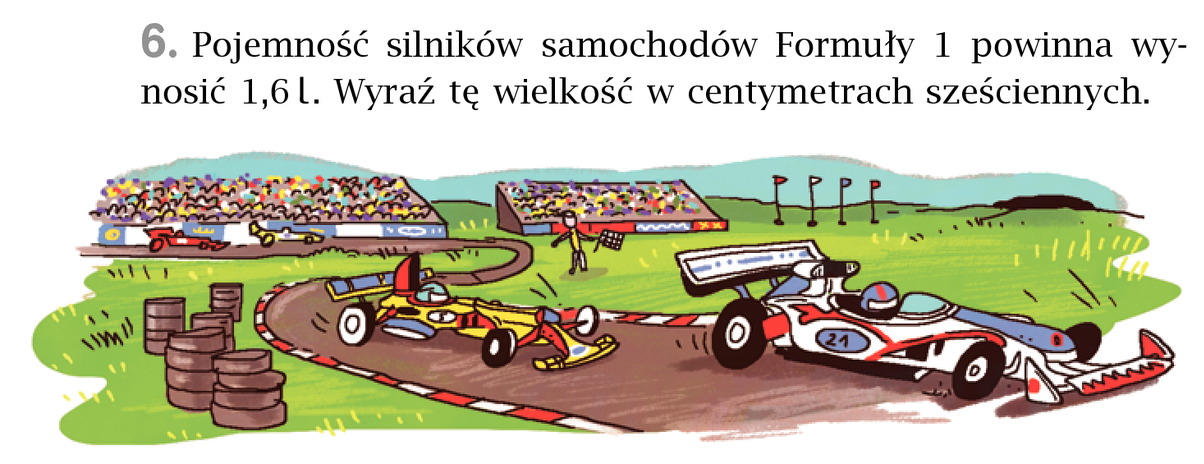 1,6 l = 1,6 dm3 = 1,6 * 1000cm3 = 1600 cm3Proszę samodzielnie wykonać z podręcznika zadanie 12 i 14 strona 244